Развлечение «О! Цирк! Ты - сказочный парад!». 2020год.Старшая, подготовительная группы.Действующие лица:Музыкальный руководитель: Кондратьева Л.Р.Ведущие: Ириска – Трофимова А.В.  Клепа – Воробьева Т.Ю.Роли цирковых артистов исполняют дети старшей и подготовительной  групп.Зрители- дети средней группы.Цель: Формирование разносторонне развитой личности посредством изучения искусства цирка. Образовательные:Познакомить с цирком как видом искусства, с профессией «артист цирка»; Обогащать знания детей о цирковых жанрах циркового искусства (цирковых профессиях, животных, работающих в цирке,  акробатах, канатоходцах).Продолжать развивать умение владеть своим телом, оценивать свое физическое состояние; Развивающие:Развивать интерес к познавательным развлечениям,  к цирковому виду искусства.Развивать творческие, танцевальные, театральные способности.Поддерживать желание к публичному выступлению.Развивать умение решать творческие задачи в процессе работы над индивидуальными и коллективными цирковыми номерами. Способствовать умению сочетать свой образ и стиль с творческим номеромВоспитательные:        1.Воспитывать уважение и интерес  к цирковым профессиям.       2.Воспитывать культуру общения с окружающими и культуру поведения на сцене во                       время выступления;        3 .Обеспечить эмоциональное благополучие и отдых каждому ребенку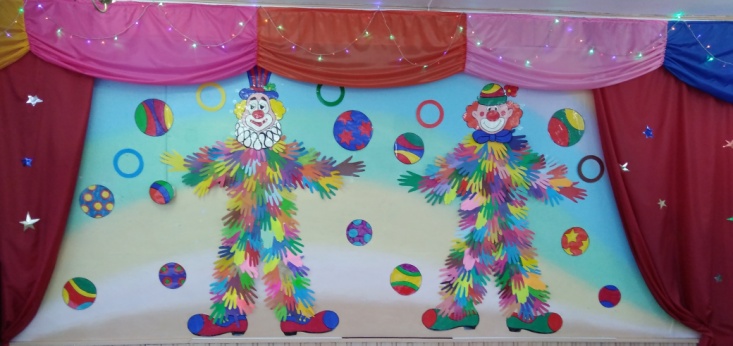 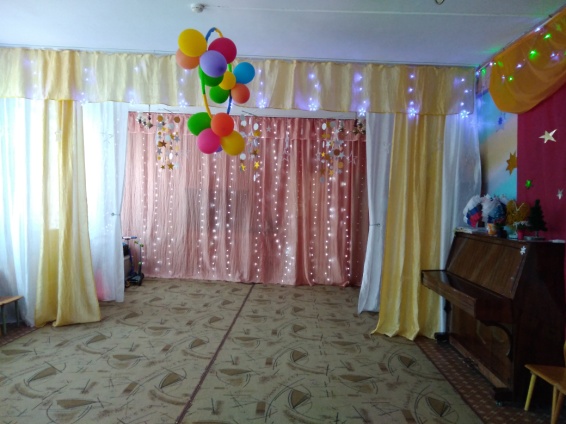 Под музыку  В. Шаинского «Цирк, цирк, цирк!» клоуны  входят в зал , за ними входят дети и встают в два круга,  хлопают в ладоши. 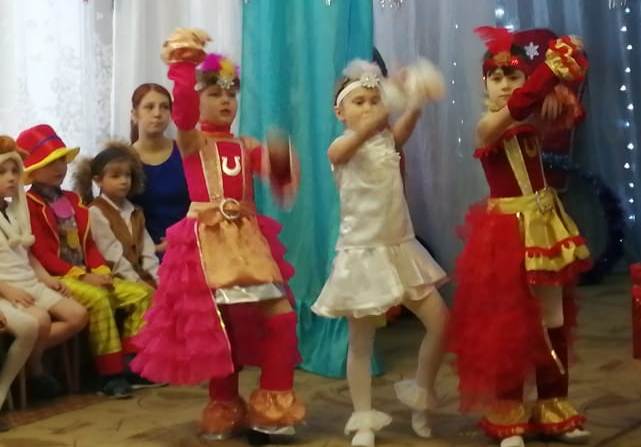 Клепа: Сюда! Сюда скорее! Здесь будет цирк у нас!Ириска: Начинаем представленье веселое сейчас!1.ребенок: В детском саду раскинулся круглый шатер,В центре шатра расстелили ковер. Мимо пройти не захочет никто, Все приглашаются в цирк Шапито. 2.ребенок: Здесь лошадки танцуют вприсядку,А собачки решают задачки.Всем здесь весело, всем интересно.Занимайте, пожалуйста, кресла!3.ребенок: В цирке сердца замирают у нас,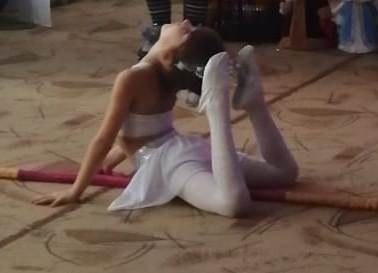 Если летает воздушный гимнаст.В цирке всю публику клоун смешит,Здесь даже купол от смеха дрожит. 4.Ребенок: Чудо- цирк наш сверкает огнями,Будто хочет плясать вместе с нами. Будем петь, танцевать, веселиться,В хороводе все вместе кружиться.Клепа: Приготовлены сюрпризы,Песни, шутки – просто класс!Ириска: И сегодня цирк веселыйСвои огни зажжет для вас!
Клепа: Скажем дружно: «Раз, два, три!»Цирк, зажги свои огни. Зажигаются огни. Ириска:Чудо- цирк наш сверкает огнями,Будто хочет плясать вместе с нами.Дети исполняют  круговой танец: «Танец с хлопками». Дети садятся на свои места.Клепа:  Дорогие зрители!С вашего разрешения,Начинаем представление!Ириска:-  Внимание! Дамы и господа, сударыни и судари, леди и джентльмены! Нашу новогоднюю цирковую программу ведут известные клоуны Клепа и я Ириска -известная всем в мире артистка. Встречаем нас  бурными аплодисментами. (Клоуны смешно раскланиваются)Ириска: Кеша, мы с тобой что-то забыли сделатьКлепа: Я ничего не забылИриска: Мы забыли поздороваться с ребятами и гостями.Клепа: Это правда. Ой, как нехорошо!Ириска: Начинай ты.Клепа: Я не умею.Ириска: Не умеешь? Тогда я поздороваюсь, а ты учись. Смотри и слушай. Это очень просто. Здравствуйте, ребята! (кланяется во все стороны)Клепа: Хорошо, теперь я. (Маленькая пауза)Это очень просто. Здравствуйте, ребята! (Кланяется во все стороны)Ириска: (Отводит его в сторону и вполголоса, но чтобы все слышали, говорит ему)«Очень просто» не надо говорить. Скажи только: «Здравствуйте, ребята, здравствуйте!» Ну, иди!Клепа: Очень просто говорить не надо. Скажи только: «Здравствуйте, ребята, здравствуйте!»Ириска: (раздраженно)Ты, Клепа, ничего не понимаешь. Не надо говорить ребятам «очень просто», скажи только «Здравствуйте, ребята!» Как же ты не понимаешь! Я же тебя учу!Клепа: А-А! (громко плачет) Ты плохо учишь, только меня ругаешь! (Уходит в сторону, Ириска тянет его назад, в центр)Ну,  хорошо, не сердись, давай вместе поздороваемся. Повторяй за мной: «Здравствуйте, ребята!» и кланяйся.Ириска: Вот как хорошо получилось! С вашего разрешения начинаем представление!!!Ириска: У воспитанной собаки нету времени для драки,Нужно ей решать примеры, перепрыгивать барьеры,Приносить мячи в зубах, танцевать на двух ногах!На арене новогоднего цирка дрессированные собачки с известной дрессировщицей Полиной Т.   (Клоуны помогают дрессировщику разложить кубики).Дрессировщик : Шесть артистов петь желают-  Шесть артистов звонко лают.Вот  идут на задних лапкахШесть артистов в модных шляпках.Спотыкаются, визжат,Мелко хвостики дрожат.«Танец Собачек».Ириска: Похлопайте собачкам, они очень старались. А вы  Клепу не видели?Клепа: (выходит с биноклем), Я, здесь!Ириска: А что это у тебя?Клепа: Это волшебный бинокль. Если в него посмотреть (смотрит). Много интересного увидеть можно!И: На меня посмотри! Что ты видишь интересного?Кл: (смотрит, смеется) У тебя, Ириска, руки грязные!  (Ириска прячет руки за спину).Ириска: Какой бинокль? Дай теперь мне посмотреть! (Смотрит). Клепа, а я тебя вижу!Клепа: (поварачивается, красуясь): Замечательно!Ириска:  А еще я вижу, что ты утром  уши не мыл!Клепа: (отворачивается): Ну, забыл! Ну, бывает!... А теперь давай на ребят посмотрим! Ириска: (Смотрит в бинокль на ребят и на родителей): У всех гостей  руки тоже биноклями заняты, даже похлопать нечем, а у ребят глазки блестят, они продолжение представления ждут…. В это время Клепа с усилием тащит «очень тяжелую» гирю.Звучит музыка.Клепа: Ох, устал, еле дотащил.: Вот это да…..  Тяжелая! Ириска: (безрезультатно пытается сдвинуть гирю) Может, кто-то из ребят сможет ее поднять! (предлагает мимикой тому или другому поднять гирю)Клепа: На цирковой арене выступают силачи!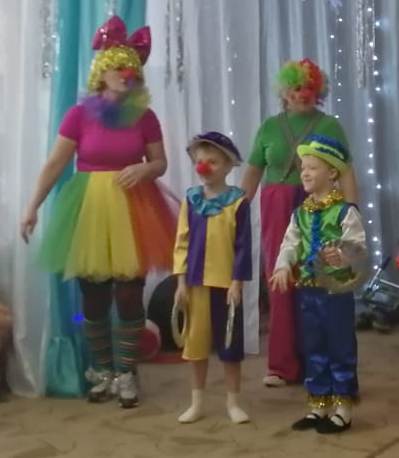 Встречайте! Наши трюкачи!Выходят силачи:  1.Мы – ребята силачи,Гнем железо в калачи,Вверх подбрасываем гири, Нету нас сильнее в мире!2. Почему такой силач,
Как малыш, играет в мяч?
Лишь такому силачу,
Этот мячик по плечу:
Серебристый, новый,
Стокилограммовый!3.На арене - силачи,Лучшие в мире циркачи!Мы подбрасываем гири,Словно детские мячи.Ириска: Любимцы публики, известнейшие силачи мира (имена детей). Встречайте! Миниатюра «Силачи» муз. Ириска: Клепа, а у меня для тебя одна игрушка есть (показывает).  Хочешь поиграть?Клепа: Конечно, хочу, Я ведь тебе давал бинокль посмотреть.Ириска: Я дам тебе поиграть моей игрушкой, если ты отгадаешь, в какой руке я ее держу.Клепа: Хорошо, я обязательно отгадаю, прячь скорее!Ириска: Только ты отвернись и не подглядывай!Клепа: Отвернулся уже!Ириска: Готово!Клепа: (отходит, подходит): Боюсь ошибиться! Ириска, у тебя на лбу бо-о-ольшущий комар!Ириска:  Комар! (Хлопает себя свободной рукой по лбу).Клепа: (хватает за руку с игрушкой) Игрушка в этой руке!Ириска: Правильно, отгадал! Получай свою игрушку! А как это ты отгадал?Клепа: Спроси у ребят, они тебе расскажут! (Уходит).Ириска: Спрашивает у детей. Да он же меня опят перехитрил! Ну,  подожди у меня!
Клепа:  С вашего разрешения продолжим наше представление! Ириска: Снова номер объявляем:Кольца взлетают все выше и вышеОбручи, кегли, мячи. Это жонглеры к зрителям вышли,Самые ловкие в мире они! Забегают, исполняют несколько танцевальных движений.Жонглеры:1-Цирковое представленьеМы покажем без прекрас!2-Музыкант, играй вступленье!Мы работаем для вас!«Выступление  жонглеров»Клепа выезжает на самокате. Музыка.Ириска: Клепа, что это за машина у тебя? Как называется?Клепа: Это мотодроллер! Ой, нет! Самопед!Ириска (громко хохочет): Ой, не могу, рассмешил! Мотодроллер!Клепа: Может быть, дети знают, как называется этот агрегат? (Дети отвечают).Точно, самокат! 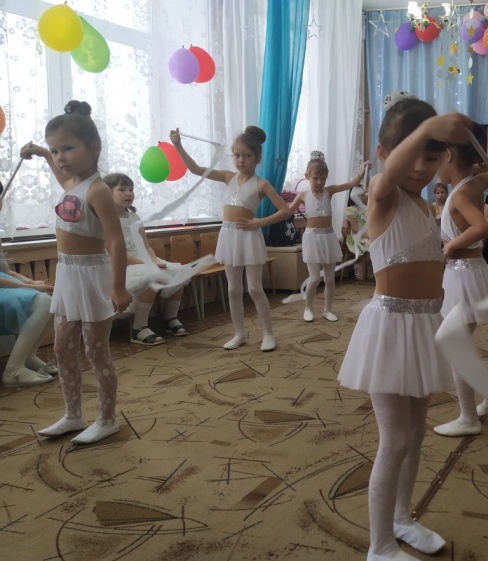 Клепа: Выступает группа Мишуткиных!  Встречайте!   «Танец Медведей».Клепа: Поаплодируйте нашим замечательным артистам!Ириска: Легко лошадка цирковаяЛетает ленты, развивая.И погарцует, и попляшет,Вот только землю не попашет!На арене цирковые лошадки.Танец « Цирковые лошадки». Клепа:  Почтейнейшая публика, прошу внимания, затаите дыхание,  для вас душераздирающий номер, под купалом нашего цирка известная всем канатоходка  Настя УнжаковаИду я по канату,
И до конца дойду.
Рискую не за плату,
У всех вас на виду.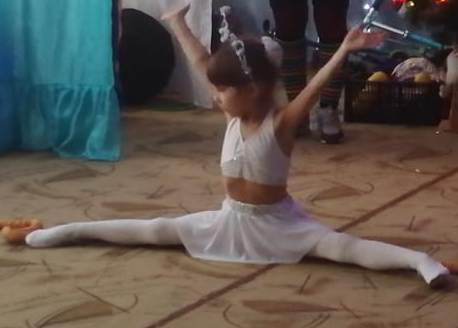 Трудна моя работа, 
Но радость вам несу,
И мне одна забота -
Остаться на весу.«Выступление канатоходки»Ириска:Подарят вам здоровье и движенье,Спортивных игр веселый хоровод,Гимнасток юных плавное скольженье,И пестрых лент стремительный полет!Приветствуйте:  Гимнастки с лентами!Ириска: Похлопайте нашим гимнасткам, они были просто великолепны!Клёпа: Маги, волшебники и чародеи,Нам мастерство покажите скорее,Публика ждет чудес от вас,Так выходите – ваш номер сейчас!Клёпа: Сегодня и только сегодня, один раз, только для вас, выступает знаменитый фокусник Леонид Минков. Приветствуйте!Фокусник показывает фокусы со шляпой и коробочкой.Слушайте и смотрите внимательно!Клепа: Ай да, молодец! Чародей и фокусник! Я тоже фокусы хочу научиться показывать, Ириска, можно я тоже попробую.Слушайте и смотрите внимательно!Берет снежок, вертит его в руках, говорит: «Я снежок в руках кручу, заморозить всех хочу, Морозята выбегайте нас скорее согревайте» Танец Морозят.  Девочки ст. гр.  Ириска:  Клепа, а  ты  оказывается вообще настоящий волшебник! А меня научишь фокусы показывать!?Ириска: Клепа, посмотри,  маленькие зрители на нас глядят, на арене цирка станцевать хотят! Ну что, уважаемые циркачи, пригласим наших гостей станцевать на нашей арене?Дети ср. гр. исполняют танец «Дебют» Ириска: Что ж, друзья, пора и намРасходиться по домам.Клепа: Цирк удался наш - на славу!Вы, ребята, молодцы!Настоящие артисты, циркачи и храбрецы!Ириска, где мой волшебный снежок, сейчас у нашего чародея чудную коробочку одолжу и еще вам фокус покажу. (Кладет снежок в коробку, крутит, говорит слова, Ты снежок крутись, крутись, в сладкий вкусный превратись, вынимает с другой стороны зефир, остальной на подносе, клоуны угощают детей)Звучит цирковая музыка, клоуны угощают всех детей зефиром.